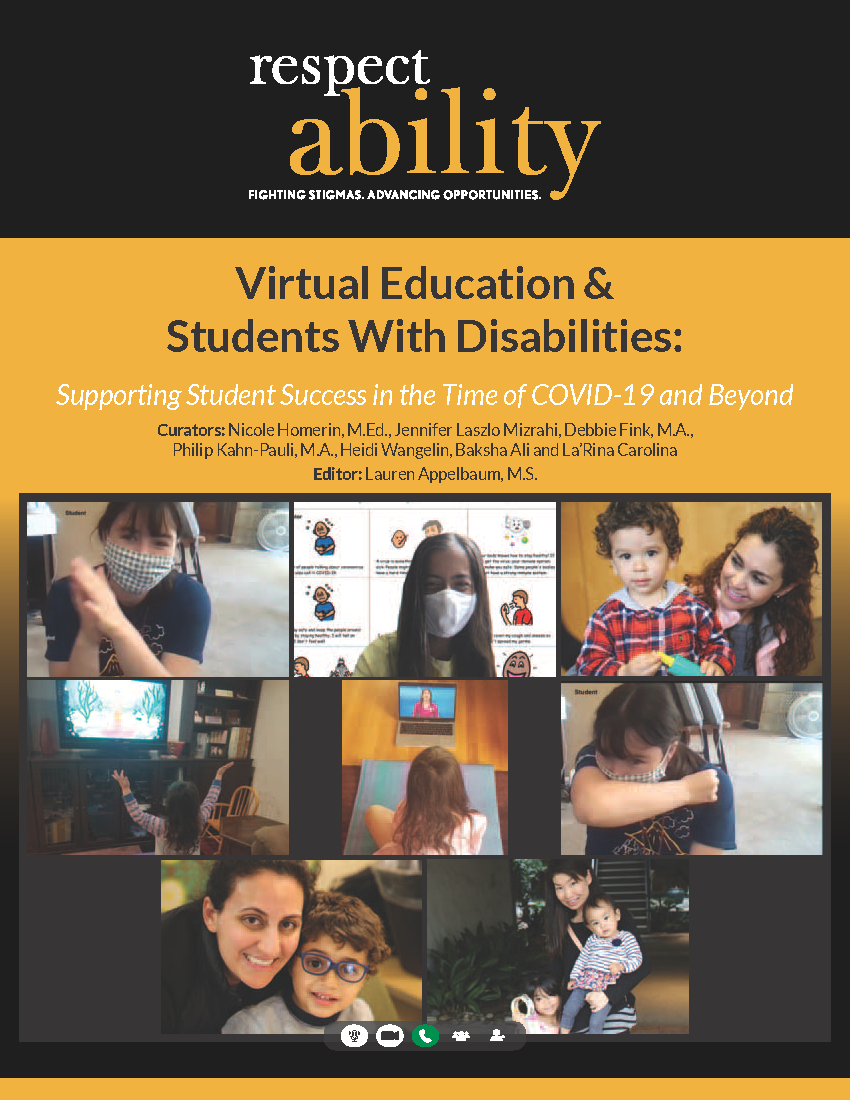 IntroductionDear champion for a student with a disability:Whether you are a student with a disability or an adult (parent, guardian, teacher or otherwise) who is championing success for a student with a disability, this guide is for you. Our goal is to be a timesaver for students with disabilities, as well as for the adults in their lives who care about them. This guide includes resources that can help pave the best educational and social-emotional path possible during this pandemic.I myself am dyslexic and have ADHD. It was extremely hard for me to learn to read. Even today I need someone to check my math. It took a lot for me to gain the skills I needed to succeed. I owe a lot to my parents, especially my mother, who advocated for me. Could I have gained those skills using only remote learning? Yes, but it would have been even harder. Today, as a proud mother who knows what it means to parent a child with an IEP during this pandemic, our family lived through the school disasters this spring. No family should have to go through this again. Hence, we created this guide to hopefully ease this road for you.To be clear, this guide is not original content. It is a compilation of the best resources we could find. It still will take you a lot of time to go through the links in the guide to find the ones that will work best for you. You also will need to keep up communication with your child’s schools and IEP/504 team. The COVID-19 crisis has been hard on almost everyone. There has been loss of life, jobs and more. Tragically, it also has significantly harmed the 6.3 million students with disabilities who largely got lost in the chaos as schools moved from in-person classrooms to online learning. This is especially true for students who did not have good access to internet, computer devices or adults who had the time and skills to help them through online learning. Challenges also were compounded for the 740,000 students with disabilities who are English language learners, as well as the millions of others impacted by lack of access to food. Still, even in homes with ample food, computer and internet access, and parents who were able to help daily, it was a mess for student with disabilities. Millions of students lost ground academically and many had significant increases in mental health issues. This was true even in some of the best funded and staffed school districts in America. Indeed, many teachers’ unions tried to avoid meeting the obligations of IEPs and 504s. Thankfully, the unions were not legally allowed to circumvent the law, and there is a lot of litigation pending. The fact is that no child with a disability or family should wait on litigation to try to find the best possible solution for education during this crisis. That is why we created this guide. We know there are no simple or perfect answers. Our goal is to help you find solutions to help support students with disabilities, such that they thrive to the extent possible. This fall, millions of students will return, or go forward, to classrooms. With that being said, due to the continuing pandemic, many schools will be a hybrid model of in-person and remote education. Others will be fully remote. Regardless, due to underlying medical conditions, many students will need to continue distanced learning, while other students with disabilities will be returning to a “new normal” riddled with virus-related safety concerns in schools. It can be very challenging to be a student with a disability even in the best of times. Even before the COVID-19 pandemic, the gap in graduation and dropout rates between students with and without disabilities continued to undermine their futures. For example, in the class of 2018, only 66 percent of Black students with disabilities, 71 percent of Hispanic students with disabilities, 77 percent of white students with disabilities, and 79 percent of Asian-American students with disabilities completed high school. This compares to 87 percent students without disabilities overall. Furthermore, just seven percent of students born with a disability graduated from college pre-pandemic. As a nation we need to do better. This guide is a stop-gap measure. School is about to start, and people need resources now, not later. Thus, with far less time than we might have wanted, we got to work. As such, your experience with each of the organizations listed in this guide may vary. If you have any feedback or encounter any difficulties with any of the resources listed, please let us know. I, like many parents and people with disabilities, have found that advocacy is very important and can make a difference. We wrote to our child’s IEP team, principal, the school board, special education team, county, state and federal officials. It was clear that there was no playbook of proven solutions that everyone could follow. A lot of good people were trying to find solutions; but in a crisis, the squeaky wheel gets the oil. Thus, we who care about students with disabilities need to be loud and proud in our advocacy. Thankfully, through ongoing engagement we were able to see significant progress in the plans for our local schools this fall. If you are a student with a disability or an adult who cares about a student with a disability, you too will need to develop relationships with the public officials who can impact the success of education, employment and other key issues for people with disabilities. The law is behind us and you will find that most are quite delighted to hear from you as they want to know what is really happening in communities and which solutions will work. 
Want to share your thoughts and concerns with elected officials? We’ve made it easy!RespectAbility has a free tool to help you connect with your elected officials. It is very simple to use. All you need to do is put in your name and address and it will automatically send your message to many relevant elected officials. Unfortunately, it does not have your school board or special education department, so you will want to go online separately and find those emails. But it will reach a large number of elected officials who need to hear from constituents who care. To reach out to your elected officials via email, Twitter or phone, the easy-to-use form is available on our website: https://therespectabilityreport.org/2020/07/26/ada-action-alert.Meanwhile, we hope this guide will be a big help to you in your journey to find educational solutions during this crisis. If you know of other nonprofit and/or governmental resources that should be added to this guide, please send me an email at JenniferM@RespectAbility.org. We will continue to update this guide to offer people the resources they need during this challenging time. We at RespectAbility wish you every success in your journey to a safe and successful school year ahead! Respectfully,Jennifer Laszlo MizrahiPresident, RespectAbilitywww.RespectAbility.org AcknowledgementsIn these challenging times, nonprofit organizations, RespectAbility included, find themselves facing a tough fundraising environment due to the COVID-19 and economic crisis. At the same time, due to the same factors, we find the needs for our services to have increased exponentially. Thus, we are especially grateful to our funders, professional staff and volunteers. We would like to thank the following for financial support of our work: Stanford and Joan Alexander Family Fund; Bank of America Charitable Foundation; Vivian and Raymond Bass; The David Berg Foundation; The Beverly Foundation; the Stanley and Joyce Black Family Foundation; the California Wellness Foundation; the California Workforce Development Board; Carnegie Corporation; the Johnny Carson Foundation; The Coca-Cola Foundation; Shelley and Ruvan Cohen; Comcast NBCUniversal; Cheri Fox; Diane & Guilford Glazer Philanthropies; The Aline and Leo Jacobsohn Foundation; the Jewish Community Foundation of Los Angeles; JP Morgan Chase; the Murray-Reese Foundation; the Craig H. Neilsen Foundation; The New York Women’s Foundation; Richard Phillips; The Roddenberry Foundation; Charles and Lynn Schusterman Family Foundation; The Schwartz Creed Foundation; the Marilyn Einstein and Steven Sim Charitable Fund; the May and Stanley Smith Charitable Trust; Sony Pictures Entertainment; Ann and Andrew Tisch Family Fund; ViacomCBS; the Walt Disney Company; The Harry and Jeanette Weinberg Foundation; Weingart Foundation; and others. RespectAbility also wants to thank our terrific volunteer board members: Khadija Bari, Steve Bartlett, Vivian Bass, Linda Burger, Christine Cadena, Ollie Cantos, Stephen Chbosky, Eleanor Clift, Shelley Cohen, Judith Creed, Heidi Daroff, Sneha Dave, Randy Duchesneau, Ila Eckhoff, Andrew Egan, Gabrielle Einstein-Sim, Rick Guidotti, Calvin Harris, Neil Jacobson, Janie Jeffers, Evelyn Kelley, Janet LaBreck, Donna Meltzer, Grace Moss, Jonathan Murray, Jaime Pacheco-Orozco, Richard Phillips, Dr. Victor Pineda, Vincenzo Piscopo, Gerard Robinson, Jim Sinocchi and Delbert Whetter.This document exists because RespectAbility’s team has laid a great foundation: Nasreen Alkhateeb, Franklin Anderson, Lauren Appelbaum, Eric Ascher, Debbie Fink, Lauren Gilbert, Philip Kahn-Pauli, Matan Koch, Tatiana Lee, Jennifer Laszlo Mizrahi, Leah Romond, Ben Spangenberg and Joshua Steinberg. It is also a testament to our summer 2020 National Leadership Fellows: Autumn Blalock, Lily Coltoff, KiAnna Dorsey, Lizzy Francis, Maria Heredia, Nicole Homerin, Chiquita Jackson, Laka Negassa, Ben Rosloff, Stephanie Santo, Angelique Uwabera and Blair Webb. Special mention must be made of those who did the real work behind this guide. RespectAbility’s professional team of Debbie Fink and Philip Kahn-Pauli were deployed to start pulling together resources. Fink is a former educator, children’s book author and innovator who was commissioned to design an interactive program for students with learning disabilities, bringing it to 4,500 students, educators and parents over a few years’ time. She holds a master’s degree combining education, psychology and public administration from George Mason University and a bachelor’s degree in psychology from American University. Kahn-Pauli is an expert in public policy who helps people with disabilities get the skills and jobs they need to succeed. He has provided testimony on education and jobs for people with disabilities in every state and holds a master’s degree in social policy and philosophy from the George Washington University as well as a bachelor’s degree from the University of Denver. We also were helped by Heidi Wangelin, one of our previous National Leadership Fellows. This guide was edited by Lauren Appelbaum, who has a master’s degree in Broadcast Journalism from Syracuse University, undergraduate degrees from Columbia University and the Jewish Theological Seminary, and a certificate in secondary school education from Gratz College. As an individual with an acquired nonvisible disability – Reflex Sympathetic Dystrophy – she often publishes articles about the intersection of disability, employment, Hollywood and politics. Special credit on reviewing the accessibility of various resources goes to Baksha Ali, former Community Outreach Fellow in RespectAbility’s National Leadership Program (Spring 2020); La’Rina Carolina, an alumna of RespectAbility’s Lab for Entertainment Professionals with Disabilities (Summer 2019), who also is a web show host and advocate for the Deaf community; and Khadija Bari, RespectAbility board member. As we began this project, we were blessed when Nicole Homerin, M.Ed., applied for a Community Outreach Fellowship with us. As an incoming doctoral student in special education at California State University, Los Angeles, she has more than a decade of experience working with individuals with disabilities. Homerin received her master’s degree in special education from Boston College, where she was the recipient of the Bernard A. Stotsky/Thomas H. Browne Prize for Excellence in Special Education. In addition, Homerin holds a bachelor’s degree in early childhood education from Boston University.Homerin served as Lead Special Education Teacher at a nonpublic school in Los Angeles for children with multiple disabilities and children who were medically fragile. She spent several years educating children with multiple disabilities at The Campus School at Boston College and in the Deafblind Program at Perkins School for the Blind. She also served as the Assistant Coordinator of Residential Living in the Outreach Program at Perkins School for the Blind. This Outreach Program offers public school students who are blind or low vision with the opportunity to focus on Expanded Core Curriculum areas that can be difficult to address within a school day, such as personal care, health and wellness, independent living and social skills. Homerin did the bulk of the work on this guide and we are deeply grateful for her commitment and thoroughness. We also want to thank RespectAbility’s chair, Steve Bartlett, a co-author of the Americans with Disabilities Act (ADA), which was signed into law 30 years ago. This law gave people with disabilities civil rights and opened new pathways toward independence. This guide builds on that success as well as on the understanding of others that people with disabilities have a right to an education and work – and have talents to contribute – just like anyone else.As such, our collective goal is to give parents, teachers, students with disabilities and others a roadmap they can follow as they navigate solutions during these challenging times. Thank you!Virtual Resource Guides by Other Organizations *** The materials contained in these resources are the intellectual property of that organization. ***Disclaimer: Inclusion in this resource guide does not indicate endorsement of its program or content. RespectAbility has no financial stake in any of these resources. Table 1.	Virtual Resource Guides by Other OrganizationsHomeschool Programs*** The materials contained in these resources are the intellectual property of that organization. ***Disclaimer: Inclusion in this resource guide does not indicate endorsement of its program or content. RespectAbility has no financial stake in any of these resources. Table 2.	Virtual Homeschooling Programs Additional Virtual Resources *** The materials contained in these resources are the intellectual property of that organization. ***Disclaimer: Inclusion in this resource guide does not indicate endorsement of its program or content. RespectAbility has no financial stake in any of these resources.Table 3.	Additional Virtual ResourcesSocial-Emotional/Mental Health Resources *** The materials contained in these resources are the intellectual property of that organization. ***Disclaimer: Inclusion in this resource guide does not indicate endorsement of its program or content. RespectAbility has no financial stake in any of these resources. Table 4.	Social-Emotional/Mental Health ResourcesLive Synchronous Learning* Opportunities*Live Synchronous Learning: “Synchronous learning refers to all types of learning in which learner(s) and instructor(s) are in the same place, at the same time, in order for learning to take place.”- Bryn Mawr College*** The materials contained in these resources are the intellectual property of that organization. ***Disclaimer: Inclusion in this resource guide does not indicate endorsement of its program or content. RespectAbility has no financial stake in any of these resources. Table 5.	Live Synchronous Learning State Parent Centers’ COVID-19 Resource Website Links A Parent Resource Center is a government-sponsored free resource for parents of children with disabilities. Below is state-by-state contact information where you can get free support as you navigate this challenging situation.Table 6.	State-Specific Parent Centers’ COVID-19 Resource Website LinksLegal Rights and Special Education Resources No matter how COVID-19 is changing the face of education, students with disabilities still have a legal right to free, appropriate, public education. The Individuals with Disabilities Education Act (IDEA) and Section 504 of the Rehabilitation Act of 1973, as amended, is still the law of the land even if your local school has made the switch to remote learning and virtual education. However, there still will be circumstances where you need to advocate for your or your student’s right to special education. While that may be a daunting prospect on top of everything that is going on in the world today, there are a wide range of resources, special education attorneys and organizations dedicated to protecting your legal rights. Below is a list of several of the most important avenues for ensuring you or your student’s legal right to special education. *** The materials contained in these resources are the intellectual property of that organization. ***Disclaimer: Inclusion in this resource guide does not indicate endorsement of its program or content. RespectAbility has no financial stake in any of these resources. Table 7.	Legal Rights ResourcesThis guide is one of several such guides that the team from RespectAbility has produced during spring/summer 2020. Other resources include our Finding a Job as a Person With a Disability in Los Angeles career pathways guide, our COVID-19 Economic Benefits How-To guide, and our COVID-19 Pandemic and People with Disabilities guide.This guide is a work-in-progress. If you have other nonprofit or government resources to be included, please send them to: Jennifer Laszlo Mizrahi at JenniferM@RespectAbility.org.www.RespectAbility.orgBest of luck!We hope this resource has been of use to you – feel free to share this resource guide with others whom you think it will help!The RespectAbility TeamOrganization WebsiteAdditional InformationA Day in Our Shoes150 Distance Learning Resources for Parents/OT/PT/Special Education/All SubjectsK-12 resources including disability-specific categories and content area linksAmazing Educational Resources1507 Amazing Educational ResourcesSearch by grade and subject area, specifically by special education, dyslexia and intervention resourcesArlington Public Schools (Virginia) COVID-19 Closure Tools for ParentsResources on assistive technology, behavior, d/Deaf, hard of hearing, eating and feeding, establishing routines, literacy, math, related services, sensory/self-regulation, social/emotional, speech, fluency and secondary learning Boston UniversityBilingual ASL-English Deaf Education LibraryASL lessons, literature and teaching materials for K-12; also includes links to live events, such as ASL storytimeCenter for Parent Information and Resources (CPIR)Coronavirus Landing PageSupporting Your Child's Learning at Home During COVIDSchooling at Home During CoronavirusCOVID-19 Info in Other LanguagesSupported by the Office of Special Education Programs at the U.S. Department of Education, the Center shares resources developed by Parent Centers across the countryColorín ColoradoCoronavirus: ELL and Multilingual Resources for SchoolsCoronavirus: Recursos en españolSchool Responses to COVID-19: ELL/Immigrant ConsiderationsColorín Colorado is the premier national website serving educators and families of English language learners (ELLs) in Grades PreK-12 Council for Exceptional ChildrenResources for Teaching RemotelyResources and webinars for families and teachers for teaching remotely, including section on birth to three (years)COVID-19 Classroom (Harvard Medical School)COVID-19 ClassroomStudents at the Harvard Medical School have collaborated to develop critical resources for students of all ages. Resources include: Caregiver/Teacher Guides, materials for elementary, middle and high school resources, as well as materials in French and SpanishDacia Sigler, Special EducatorSpecial Education and Distance Learning100 resources compiled by educators, therapists and parents, including short descriptionsDistrict Administration (Steve Blackburn)335 Free K-12 Resources During Coronavirus PandemicVariety of resources for families, including curriculum, special education and COVID-19 supportDistrict of Columbia Public SchoolsDistance Learning ResourcesResources for K-12 Sections include: specialized instruction (self-contained, inclusion, related services, sensory support, special education process guidance, Section 504) and language acquisition Easterseals Southern CaliforniaResources for Families & Staff During COVID-19 QuarantineResources for PreK-12 Categories include: communication and assistive technology, behaviors support, speech and language supports, occupational therapy supports, arts, movement, socialization and coping with COVID-19Educating All LearnersResources and GuidanceResources and research on a variety of topics related to special education for caregivers, students and teachersFamily Voices Coronavirus Information and ResourcesResource eBlast: COVID-19 SeriesFamily Voices is a national organization and grassroots network of families and friends of children and youth with special health care needs and disabilities that promotes partnership with families – including those of cultural, linguistic and geographic diversity—in order to improve healthcare services and policies for childrenFresno UnifiedSpecial Education COVID-19 - Fresno Unified School DistrictResources from California’s third largest public-school district Health Advocacy SummitKeeping Students SafeResources for keeping students safe in higher education INCLUDEnycCoronavirus UpdatesCoronavirus ResourcesINCLUDEnyc is the leading provider of training and information for young people with any disability (age 0-26) in New York City, their families, and the professionals who support themKansas Department of EducationDistance Learning for Special EducationResources for PreK-TransitionSections include: behavior supports, communication supports, motor activities, visual supports, social emotional, and recreation and leisureLearning Policy InstituteResources and Examples: Learning in the Time of COVID-19The Learning Policy Institute conducts and communicates independent, high-quality research to improve education policy and practice. This page is updated regularly and curates some of these resources based on the recommendations of LPI research teams and LPI partnersLos Angeles Unified School District (LAUSD)COVID-19 Resources for Parents of Students with Disabilities / Recursos para Padres de Alumnos con DiscapacidadesVirtual IEP Team Meeting Informational Video for Parents / Información Para Padres Sobre la Reunión Virtual del Equipo del IEPAs the second largest school district in the U.S. and the second-largest employer in L.A. County, LAUSD consistently has developed new resources as the COVID-19 crisis has continued Massachusetts Advocates for ChildrenCOVID-19 Information ClearinghouseResources for PreK-12 Topics included:general academics, anxiety, Autism Spectrum Disorders, basic needs, behavior, social-emotional, special education and transitionMassachusetts Council for Exceptional ChildrenResource FoldersLesson Plans and activities for PK-12 Massachusetts Department of Elementary and Secondary EducationCOVID-19 Information and Resources for Special EducatorsThis page provides information for Special Education Directors about the Coronavirus Disease (COVID-19) and will be updated as additional guidance is availableMississippi Department of EducationHearing and Vision At-Home ResourcesPK-12 resources for students who are d/Deaf, hard of hearing, blind and low visionMotion Light Lab (ML2)ASL Literacy ActivitiesAn interdisciplinary lab drawing on expertise from across the wider Gallaudet University network, Motion Light Lab (ML2) explores creativity, art, design, aesthetics, and our understanding of the world. The ASL Literacy Activities page contains materials ranging from daily activities to storybooks as well as intersectional literature from BIPOC leaders National Center for Learning Disabilities (NCLD)Resources & Tools: COVID-19Offers resources for parents, educators and young adults with disabilities, NCLD’s website offers a wide network of connections and resources National Center for Special Education in Charter SchoolFamily ResourcesResources guide parents through the special education process and laws in charter schoolsNational Center for Pyramid Model InnovationsResource LibraryResources can be searched by category, resource type, audience and language (Chinese, English, French, Spanish) National Center for Systematic Improvement (NCSI) COVID-19 Resources for Supporting Students with DisabilitiesResources for PK-12 for student learning, training for parents and educators Filters by:media type, resource type, age group, audience, cost and content areaNew York City Department of EducationHelpful Links for COVID-19Special Education Learn at Home ResourcesAssistive Technology SupportsSpecial education and COVID-19 related resources for New York City area students with disabilities and their families New York State Education Department (NYSED)COVID-19 Resources for Families and CommunitiesContinuity of LearningThe New York State Education Department (NYSED) provides guidance regarding COVID-19 for schools across the state to help us ensure the health and safety of students. The guidance provides important information about child care, child nutrition and meals, continuity of learning, special education, state assessments, school closures, and more. The website also provides guidance for colleges and universities, adult education programs, and licensed professionals, in addition to other important information.North Reading Public Schools (Massachusetts)NRPS Elementary SitesList of accessible apps and websites by grade levels, K-5Office of Special Education ProgramsContinuity of Learning During COVID-19PK-12 resources that can be narrowed by disability category and grade level; resources for families, teachers and related service providersOpen Community Homeschooling ResourceLiteracy Resources for Learning at Home (Google Document)Not specific to special education but does include special education resourcesParent to Parent USA (P2P USA)COVID-19 ResourcesParent to Parent USA (P2P USA) is a national nonprofit organization that promotes excellence in P2P programs across the nationPathfinders for AutismCoronavirus (COVID-19) Resources PagePathfinders for Autism works to support and improve the lives of individuals affected by autism through expansive, individualized programming, and by providing resources, training, information and activities free of chargePaths to LiteracyOnline Learning Opportunities from Schools for the Blind and Related OrganizationsResources for students who are blind and low vision, including TVI and O&M services Paths to Literacy (Kevin Hollinger)Virtual Field Trips that are accessible to students with low vision Paths to Literacy is a joint project of Perkins School for the Blind and Texas School for the Blind and Visually Impaired (TSBVI). Paths hosts a range of virtual field trips compliant with Section 508 accessibility requirements. PBS SoCalAt-Home LearningDigital Backpacks for Kids / Mochilas Digitales Para NiñosAt-Home Learning — Summer Edition — is an early childhood education resource (for ages 2-8) to help families, educators and community partners curb the summer slump while supporting students as they gear up for the next school year. Find at-home learning activities, guides, and expert advice below, to expand learning and family engagement.Rhode Island Department of EducationCOVID-19 Special Education ResourcesResources for teachers, paraprofessionals, early childhood special education, related service providers, parents and special education proceduresSan Diego County Office of EducationLanguage Development Resources for EL Students by Language Strand and ContentCurated list of resources for teachers working in California’s second largest school districtSouth Carolina Department of Health and Environmental ControlChildren’s Activity BookCOVID-19 LIBRO DE ACTIVIDADES PARA EL NIÑOThis children’s activity book, available in both English and Spanish, helps children better understand the COVID-19 pandemic, life-saving hygiene measures and personal safety State Council on Developmental Disabilities (SCDD)COVID-19 Resources in Plain LanguageCOVID-19 and IDEA Part B Special Education / COVID-19 y IDEA Parte B Educación EspecialCOVID-19 & IDEA PART C EARLY INTERVENTION / COVID-19 Y IDEA PARTE C INTERVENCIÓN TEMPRANAThe State Council on Developmental Disabilities (SCDD) is established by state and federal law as an independent state agency to ensure that people with developmental disabilities and their families receive the services and supports they needUCLA Center for Autism Research and Treatment (CART)COVID-19 ResourcesEducational resources for students with ASD, epilepsy, Angelman Syndrome; local resources, resources in Spanish, emergency preparedness and mental healthUnderstood.orgCoronavirus: Latest Updates and TipsCoronavirus: información reciente y recomendacionesUnderstood.org offers English and Spanish language resources related to learning disabilities, parent advocacy and educator materials  U.S. Department of EducationCOVID-19 ("Coronavirus") Information and Resources for Schools and School Personnel Remote Learning: Resources for Educators, Administrators and Related Service ProvidersResources for Learning at HomeFactsheet: Providing Serivces to English Learners During the COVID-19 Outbreak Since the beginning of the pandemic, the U.S. Department of Education has posted a wide range of COVID-related resources for educators, administrators, parents and students. Documents include guidance on re-opening schools, remote learning resources, as well as details on supporting English Language Learners (ELL) WestEdCOVID-19 Resources for EducatorsResource Planning for Students with Disabilities During the COVID-19 PandemicA nonpartisan, nonprofit research, development, and service agency working with education and other communities throughout the United States and abroad, WestEd aims to improve education and other important outcomes for children, youth and adultsxMinds Partnership for Extraordinary MindsUpdates & Communications Re: COVID-19xMinds is dedicated to supporting the educational experiences and outcomes of students on the autism spectrum in Montgomery County, MarylandOrganization LocationGradeAccessibility1. Low Vision/Blind2. d/Deaf, Hearing Impaired3. Related Services Offered (If Applicable)Populations of Students Served (If Applicable)AcademicaCharter Schools (165; 133 in FL) and 8 other statesK-121. Navigation=accessible; no alt-text used 2. Some videos have caption and podcasts. Audio voice without videoAcellusMissouri-online accredited for students with disabilitiesK-121. Navigation=accessible; no alt-text used 2. No captions on their videosAleksNationwide onlineK-121. Navigation=accessible; no alt-text used; contains a video-that does not have audio descriptions2. Instructor training center: Tutorial video and tour video have no captions; only two videos have captions on YouTube.Bridgeway AcademyNationwide Accreditation-Synchronous and Asynchronous OptionsPreK-121. Navigation=Good accessibility, but the graphics/pictures need Alt text2. No caption on their videos 3. Access to online classHOPE Project-supports students with learning disabilities (dyslexia, processing disorders autism, ADD, ADHD etc.)Christa McAuliffe Academy School of Arts and SciencesNationwide Online Private SchoolK-51. Navigation=accessible; no alt-text used2. Some videos have captions while others do notConnections AcademyMaryland Public Charter SchoolK-121. Navigation=accessible; no alt-text used2. Video with captions for lessonsCurriculum ExpressPennsylvania; online resourcesPreK-121. Navigation=accessible; no alt-text used2. No captions with videoeAchieve AcademyWisconsin Public Charter SchoolK-12 including students with disabilities1. Navigation=accessible; no alt-text used2. Captions on all videosEdgenuityVirtual Instruction Program; FLA6-121. Navigation=accessible; no alt-text used2. No caption on video on the homepageEdmentumVirtual Instruction Program; FLA6-121. Navigation=accessible; no alt-text used2. Most videos have accessible captionHidden SparksNY-based; NationalK-121. Navigation=accessible; no alt-text used2.  Video has no captionIllinois Virtual SchoolIllinois supplemental online program-cannot earn diplomaMiddle school to high school1. Navigation=accessible; no alt-text used2.  No videoK12 Online SchoolNationwide tuition-free online school with accreditationK-121. Navigation=accessible; no alt-text used2. All videos have captionsKeystone School OnlinePublic Charter SchoolK-12, Adults working on GEDs1. Navigation=accessible; no alt-text used2. Video has captions and also activity resourcesLaurel SpringsNationwide accredited online school-asynchronous learningK-121. Navigation=accessible; alt-text used2. No videos but live chat online3. Access to online class and program for varies studentsLearning Essentials Homeschool Program providing 20 hours direct/indirect instruction per weekK-61. Navigation=accessible; alt-text used2. No videos 3. Access online for tutoring and & IEPEducational therapists provided to support students with learning disabilitiesMater Virtual AcademyVirtual Instruction Program6-121. Navigation is not accessible; for single pictures, alt-text is used; for albums, no alt-text is used2. No captions on their videos, and in class, all on the computer, with use of headphonesNorth Carolina Virtual SchoolNationwide Charter School6-121. Navigation=accessible; no alt-text used2.  No video3. Access to peer tutoring and one-on-one access to teacher to meet IEP requirementsNorth Dakota Distance Learning EducationNorth Dakota Accredited Online School6-121. Navigation=accessible; no alt-text used2. Video has captionsObridge AcademyPrivate School, NYK-121. Navigation=accessible; no alt-text used2.  Video has captionsOhio Distance Education and Learning AcademyOhioK-121. Navigation=accessible; no alt-text used2. There is only one video with closed captions on the homepageOrion High SchoolTexas Online Accredited Private SchoolK-121. Navigation=accessible; no alt-text used2. No videos Pennsylvania Virtual SchoolFree Public Charter SchoolK-12 including students with disabilities1. Navigation=accessible; no alt-text used2. There are two videos with captionsShalom LearningInternational Jewish Online School-Synchronous Classes ProvidedK-71. Navigation=accessible; no alt-text used2.  Some videos have captionsSomerset Virtual AcademyFlorida Accredited Online SchoolK-121. Navigation=accessible; no alt-text used2.  No videoSummit LearningProvides Curriculum that is Standards-Based in 38 states4-121.Navigation=accessible; no alt-text used2. Videos include closed captionsTime4LearningNationwide-not accredited; asynchronous lessonsPreK-121. Navigation= very accessible with attention to alt-text2. Videos include captions3. No services for d/Deaf or hard of hearing studentsSupports students with dyslexia, Autism Spectrum Disorders, Down syndrome, ADHD, Auditory Processing DisorderVirtual Prep AcademyTuition-free Full-Time Online Public School; Kern, Los Angeles, San Bernardino, Orange, Riverside and Inyo Counties in CAK-121. Navigation=accessible; no alt-text used2.  No videoWiloStar 3DNationwide Accredited Online Program6-12 including students with disabilities1. Navigation=accessible; no alt-text used2. No videos to check for captioningPrograms for students with Autism Spectrum Disorders and students with learning disabilitiesWisconsin Virtual AcademyWisconsin Accredited Online Program PreK-12 including students with disabilities1. Navigation=accessible; no alt-text used2. Videos include captionsOrganizationDescriptionGradeSkills AddressedCostAblenetLessons and activities in language and vocabulary for AAC users and students who benefit from visual support for communicationNo videos; All online programs are virtual, including tools, game boards, and numbersPreK-12CommunicationExpressive LanguageLiteracyReceptive LanguageSentence BuildingVocabularyFreeAmerican Occupational Therapy AssociationResources for supporting back to school safety; additional resource tips for teachers and educators to support students transitioning back to schoolPreK-12Classroom SetupCleaning EquipmentDistance LearningMasks and Face CoveringsMental/Behavior HealthSupporting Students with AutismTransition Back to School SupportTransportation ConcernsFreeBetter LessonLesson plans geared toward educators in ELA, math and sciencePreK-12ELAFormative AssessmentInstructional StrategiesMathRoutines and ProceduresScienceFreeDescribed and Captioned Media ProgramAccessible educational videos in a variety of content areas; English and Spanish audio described and captioning as well as videos with ASLPreK-12ArtsBlind LifeBusinessCareersCounseling and Self-HelpDeaf LifeDeafblind LifeEducationGeographyHealth and SafetyHistoryHome and FamilyLanguage ArtsLiteratureMathReligion, Philosophy and SpiritualityScienceSocial ScienceSports and RecreationFreeEpic BookseBooks available including read alouds, read alongs, learning videos and quizzes; Spanish also availablePreK-5STEAM-Aligned Literacy ContentDecodingListeningReading ComprehensionVocabularyWord Tracking30 Days Free Trial Head StartWeekly lessons in six languages for Early Head Start and Head Start; additional resources to support caregiversBirth-KLiteracyMathMovementSensoryScienceToilet TrainingFreeHelpKidzLearnMore than 100 accessible learning activities, which cater to a wide range of users with severe and complex needs, learning disabilities and are accessible by mouse and keyboard, one or two switches, touch and eye gaze; ChooseItMaker to create your own activities; ReadyMade multi-choice curriculum activitiesPreK-12Cause/EffectChoice MakingEye Gaze/CVILiteracyMathScienceVision TrackingFree 14 Day TrialLexploreMulti-Sensory Literacy Activities; geared toward struggling readers and students with literacy-based disabilities; live training webinars for teachers and familiesK-5LiteracyPhonological awarenessReading comprehensionDecodingFluencyHome learning seriesReading routinesFreeNational Technical Assistance Center on Transition/ Workforce Innovation Technical Assistance CenterGuidance on supporting transition age students with disabilities through virtual learning; based on Webinar “Employment Preparation and Work Based Learning Experiences in a Virtual World”Transition Age Students Work-based pre-employment virtual learning experiencesEmployer engagement during virtual learningRemote job shadowingOnline career toursFreeNew2YouStandards-based curriculum, weekly newspaper and communication toolsPreK-12CommunicationLiteracyMathScienceSensorySocial SkillsSocial StudiesFree trial; cost varies based on packageOutschoolSynchronous online classes in a variety of topics and academic subject areasPreK-12ArtsCoding & TechEnglishHealth and WellnessLife SkillsMathMusicScience & NatureSocial StudiesWorld LanguagesMany free courses, additional courses starting at $10; Free teacher training and webinarsSan Diego County Office of Education (SDCOE) Distance Learning Units of StudyThematic units organized by grade level for general education and special educationK-12ArtsCommunicationLiteracy MathScienceSocial StudiesTechnologyFreeSigning TimeVideos, activities, learning guides and music teaching American Sign Language (ASL)PreK-6ASL instruction in a variety of content areas including:CommunicationLife SkillsMovementMusicScienceSight WordsSocial-Emotional SkillsVocabularyFree/ Additional Materials for PurchaseTarheel ReaderFree eBooks in more than 15 languages; can be speech-enabled for Deaf and hard of hearing and background modified for low vision and CVI; compatible with touch screens, the IntelliKeys with custom overlays, and 1 to 3 switchesPreK-12Content-based LiteracyHealth and WellnessLife SkillsMathMusicReading ComprehensionScience & NatureSocial StudiesVocabularyFreeWide Open SchoolResources for families and educators in curriculum and at-home learningPreK-12ArtsBack to School GuideDigital CitizenshipDaily ScheduleELAMathMovementScienceSocial StudiesSocial-EmotionalSupports for English Language LearnersSupports for Learning and Thinking DifferencesVirtual Field TripsFreeOrganization DescriptionGradeSkills AddressedCostCenterventionGames and activities available online and for download addressing social skills and emotion regulationK-6CommunicationCooperationEmotion Regulation -EmpathyImpulse Control Social InitiationFree/additional resources for purchase $10 per program for a yearChild Mind Institute Resources for parents in supporting student mental health, behavior management, and social-emotional skillsPreK-12Support for students with specific disordersSupport for managing behaviorsSupport for responding to traumaFreeCincinnati Children’sResources include coping with stress and anxiety, changing thought patterns, relaxation tools, physical symptoms, behavior management, internet safety, grief tools and general mental health; includes links to daily live virtual eventsPreK-12AnxietyBehavior ManagementBreathing TechniquesCognitive Behavioral Therapy ToolsCoping SkillsGriefInternet SafetyPain ManagementSocial-Emotional LearningRelaxationFreeCloseGapResources in guiding students, families and educators in emotion regulation with a daily emotion tracking toolPreK-12Bullying PreventionEmotion RegulationSelf-AwarenessFreeCollaborative for Academic, Social, and Emotional Learning (CASEL)Lessons, activities and tools for families, educators and studentsPreK-12Self-AwarenessSelf-ManagementSocial AwarenessRelationship SkillsResponsible Decision MakingFreeConnecticut Children’sContents include how to talk to children about COVID-19, how to address parent/caregiver needs, building resilience in children and Appendix A for parent/caregivers of children with special needs and Appendix B containing educational resourcesPreK-12AnxietyDepressionResilienceSelf-CareSleepStress ManagementFreeCrisis Text LineSupport via text messaging for individuals in crisisText HOME to 741741All AgesAnxietyBullyingCoronavirus SupportCrisis SupportDepressionEmotional AbuseLonelinessSelf-HarmSuicidal Ideation FreeGritXVirtual interactive tools for emotion regulation and self-care, recommended literature for further learning PreK-12Emotion RegulationMeditationSelf-ReflectionSelf-CareFreeMinnesota Department of HealthResources for supporting children’s mental health, caregiver mental health and tools and resources for remote instructionPreK-12Bedtime RoutineCoping SkillsEducational ToolsMental Health Well-BeingScheduling RoutineStress ManagementFreeNational Association of School PsychologistsResources to support schools and educators, families and caregivers and addressing social-emotional skills at homePreK-12AnxietyCare for CaregiversCoping SkillsCrisisDepressionEngagementGriefMotivationSleepStigma and RacismSuicidal thinkingFreeNational Federation of Families for Children's Mental Health (NFFCMH)The National Federation of Families for Children’s Mental Health is a national family-run organization linking more than 120 chapters and state organizations. Resources include videos, toolkits, activities to use at home and more to support parents and caregivers and their children during the COVID-19 pandemic.K-12Self-Care and Coping with Stress/Anxiety CommunicationsCopingFreeNational Suicide Prevention Lifeline24/7, free and confidential support for individuals in distressEnglish:(800) 273-8255Spanish:(888) 628-9454TTY:(800) 799-4889All AgesCrisis ManagementSelf-CareTrauma SupportFreeSan Diego County Behavioral Health ServicesFamily-friendly resources to address impacts of COVID-19, including a comic book explaining the Coronavirus, educational resources, videos, mindfulness meditation and yoga; Available in Arabic, Creole, Farsi, Karen, Pashto, Somali, Spanish, Swahili and VietnamesePreK-12Coping skillsCrisis SupportEducational SupportsMeditationMindfulnessResilienceStress ReliefTraumaYogaFreeSecond StepFamily-friendly activities that address social-emotional learningK-6Conflict ResolutionIdentifying EmotionsPerspective TakingProblem SolvingSelf-RegulationFreeTrauma Response And Crisis Care (TRACC)Interactive webinars and resources to support individuals experiencing trauma All AgesAngerCrisis SupportFearGriefStressTraumaFree/Additional on demand 4-week course for $49Organization WebsiteDescriptionContactContact InformationCostCincinnati Children’s  Coronavirus Resources for Families Virtual Event CalendarDaily live events in STEM, literature & language, arts and creativity, fitness and nutrition, social studies, and mental and emotional healthVaries by event-check specific linksVaries by event-check specific linksFreePerkins School for the BlindVirtual Elementary ProgramOne-week program from August 10-14, 3-4pm ET for students ages 8-13 who are blind or low visionCourtney Wescott, Coordinator of Outreach Short CoursesCourtney.Wescott@perkins.org$100Southeast Deafblind ProjectFamily Story TimeWeekly live story time (8/27-10/15) for students who are registered on their state's Deafblind ProjectDonna Carpenter, State Coordinator Kentucky Deaf-Blind Project donnaL.snyder@uky.eduFreeSpecial Needs Network Joe Patton Academy Virtual Summer CampTwo one-week session camps August 3-14 (M-F) 9am-1pm PT; beginner, intermediate & advanced cohortsJulia Chavezjpac@specialneednetwork.org(323) 388-9161FreeStateContact InformationWebsiteAL – Alabama Parent Education Center10520 US Highway 231 Wetumpka, AL 36092apec@alabamaparentcenter.com334-567-2252http://alabamaparentcenter.com/ web/resources/useful-websitesAK – Stone Soup Group 307 E Northern Lights Blvd #100 Anchorage, AK 9950info@stonesoupgroup.org907-561-3701www.stonesoupgroup.org /resources-for-familiesAK – Links Resource Center Community Parent Resource Center777 N. Crusey Street Wasilla, AK 99654 links@linksprc.org 907-373-3632http://linksprc.org/covid-19-resourcesAZ – Raising Special Kids5025 E. Washington St. #204 Phoenix, AZ 85034 info@raisingspecialkids.org 602-242-4366https://raisingspecialkids.orgAR – The Center for Exceptional Families1702 Stone Street, Suite A Jonesboro, Arkansas 72401 shelby.knight@tcfef.org 888-360-9654http://thecenterforexceptionalfamilies.orgCA – Disability Rights Education & Defense Fund3075 Adeline Street, Suite 210 Berkeley, CA 94703 info@dredf.org510-644-2555https://dredf.org/covid-19-advocacy-and-resourcesCA – Matrix Parent Network & Resource Center94 Galli Drive, Ste. C.Novato, CA 94949 helpline@matrixparents.org415-884-3535www.matrixparents.org /resources/covid-19-updates CA – Parents Helping Parents1400 Parkmoor Av Ste 100, San Jose, CA 95126info@php.com408-286-1116www.php.comCA – TASK3040 Saturn St., #103 Brea, CA 92821  task@taskca.org 714-533-8275https://taskca.org/resourcesCA – Warmline Family Resource Center2424 Castro Way, Sacramento, CA 95818 warmline@warmlinefrc.org916-455-9500www.warmlinefrc.org/covid-19-resources.htmlCA – San Francisco: Support for Families1663 Mission Street, Suite 700 San Francisco, CA 94103info@supportforfamilies.org415-920-5040www.supportforfamilies.org/ coronavirusresourcesCA – Parents CAN Community Parent Resource Center1909 Jefferson Street Napa, California 94559 parents@parentscan.org707-253-7444https://parentscan.org/resources-for-covid-19/overview.htmlCO – PEAK Parent Center917 East Moreno Avenue, Suite 140 Colorado Springs, CO 80903 parentadvisor@peakparent.org  719-531-9400www.peakparent.orgCT – Connecticut Parent Advocacy Center338 Main Street, Niantic, CT 06357 cpac@cpacinc.org 860-739-3089https://cpacinc.org/whats-new.aspxDE – Parent Information Center of Delaware404 Larch Circle Wilmington, DE 19804 picofdel@picofdel.org 302-999-7394https://picofdel.org/2020-2DC – Advocates for Justice and Education1200 G Street, NW Suite #725 Washington, D.C. 20005 maria.blaeuer@aje-dc.org 202-678-8060www.aje-dc.orgFL – Florida Network on Disabilities26750 U.S. Highway 19 North, Suite 410 Clearwater, Fl 33761fnd@fndusa.org727-523-1130https://fndusa.org/esedownload /coronavirus-prevention-resources-for-familiesGA – Parent to Parent of Georgia3070 Presidential Parkway, Suite 130 Atlanta, GA 30340-3720info@p2pga.org 770-451-5484www.p2pga.org/uncategorized/ p2p-roadmap-has-covid-19-information-resourcesHI – Leadership in Disabilities and Achievement of Hawaii245 North Kukui Street Suite 205 Honolulu, HI 96817 info@ldahawaii.org808-536-9684https://ldahawaii.org/category/covid-19-resourcesID – Idaho Parents Unlimited, Inc.4619 W Emerald St, Ste. E Boise, ID 83706 parents@ipulidaho.org208-342-5884https://ipulidaho.org/covid-19-informationIL – Family Matters PTI1901 S. 4th St., Ste. 209 Effingham, Illinois 62401deinhorn@fmptic.org 1-866-436-7842www.fmptic.org/node/4453 IL – Chicago Family Resource Center on Disabilities11 E. Adams St. Suite 1002 Chicago, IL 60603info@frcd.org 312-939-3513 https://frcd.org/covid-19-resource-pageIN – IN*SOURCE1703 South Ironwood Drive South Bend, Indiana 46613 insource@insource.org574-234-7101http://insource.org/resources/coronavirus-outbreak-information IA – ASK Resource Center5665 Greendale Road, Suite D, Johnston, IA 50131 info@askresource.org515-243-1713www.askresource.org/news/helpful-covid-19-resourcesKS – Families Together5611 SW Barrington Court South, Suite 120 Topeka, KS 66614-2489 Topeka@familiestogetherinc.org  785-233-4777https://familiestogetherinc.org /?s=COVID+19KY – KY-SPIN10301-B Deering Rd Louisville, KY 40272 spininc@kyspin.com502-937-6894www.kyspin.com/coronavirus-covid-19LA – Louisiana PTI/Families Helping Families700 Hickory Ave Harahan, LA 70123 info@fhofgno.org 504-888-9111https://fhfofgno.org/covid-19-resourcesMD – Parents Place of Maryland802 Cromwell Park Drive Suite Q Glen Burnie, MD 21061 jill@ppmd.org410.768.9100www.ppmd.org/?s=COVIDME – Maine Parent Federation484 Maine Ave. 2D Farmingdale, ME 04344 parentconnect@mpf.org207-588-1933http://mpf.org/documents/COVID-19_Resources.pdfMA – Federation for Children with Special Needs529 Main Street, Suite 1M3 Boston, MA 02129 fcsninfo@fcsn.org617-236-7210https://fcsn.org/faqs-new-testMI – Michigan Alliance for Families1325 S. Washington Avenue Lansing MI 48910Info@michigan allianceforfamilies.org  734-994-8100 ext 1590www.michiganallianceforfamilies.org /covid19MN – PACER Center 8161 Normandale Blvd. Bloomington, MN 55437pacer@pacer.org 952-838-9000www.pacer.org/special/covid-19.aspMS – Mississippi PTI2 Old River Place, Suite M Jackson, MS 39202 info@mspti.org601-969-0601www.mspti.orgMO – MPACT (Missouri Parents Act)1530 S Main St Suite 4 Joplin, MO 64804 info@missouriparentsact.org  800-743-7634www.missouriparentsact.org/covid-19-crisis-resources-2MT – Montana Parent Training & Information Center (PTI)mpti@MontanaPTI.org1-877-870-1190www.montanapti.org/web/ index.php?siteid=2832NE – PTI Nebraska (Parent Training and Information)1941 S. 42nd St. Suite 205 Omaha, NE 68105 reception@pti-nebraska.org  402-346-0525www.pti-nebraska.org NV – Nevada PEP7211 W. Charleston Blvd. Las Vegas, Nevada 89117 PEPInfo@NVPEP.org 702-388-8899https://nvpep.org/helpful-covid-19-resourcesNH – New Hampshire Parent Information Center54 Old Suncook Road Concord, NH 03301 info@picnh.org 603-224-7005https://picnh.org/resources/covid19NJ – SPAN Parent Advocacy Network35 Halsey Street, 4th Floor Newark, NJ  07102 info@spanadvocacy.org973-642-8100https://spanadvocacy.org/home/spans-covid-19-information-pageNM – Parents Reaching Out2501 Yale Blvd SE, Suite 200 Albuquerque, NM 87106 nsandweiss@ parentsreachingout.org 505-247-0192https://parentsreachingout.orgNative American – EPICS Community Parent Resource Center2201 Buena Vista Dr. SE, Suite 201, Albuquerque, NM 87106melissaw@epicsnm.org sbegay@epicsnm.org 888-499-2070 https://cv.nmhealth.org/https://www.epicsnm.orgNY – Advocates for Children of NYC151 West 30th Street, 5th Floor New York, NY 10001 info@advocatesforchildren.org  212-947-9779www.advocatesforchildren.org /covid-19-updatesNY – INCLUDEnyc116 E. 16th Street 5th floor New York, NY 10003 info@includenyc.org212-677-4650www.includenyc.org/content/covid-19-resourcesNY – Sinergia2082 Lexington Ave, 4th Floor, New York, NY 10035intake@sinergiany.org 212-643-2840www.sinergiany.org/news/update-about-covid-19-and-sinergias-programsNY – Parent Network of Western New York1000 Main Street Buffalo, NY 14202  info@parentnetworkwny.org716-332-4170https://parentnetworkwny.org/useful-covid-19-linksNY – Long Island Advocacy Center999 Herricks Rd. New Hyde Park, NY 11040 info@theliac.org 516-248-2222https://theliac.org/updates-covid-19NY – Queens /Korean Families: CIDA Community Parent Resource Center38-50 Bell Blvd. Suite A2, Bayside, NY 11361 cida@cidainfo.com718-224-8197https://cidainfo.com/nys-covid-19-resources-articlesNC – Exceptional Children’s Assistance Center907 Barra Row Suites 102, 103 Davidson, NC 28036 ecac@ecacmail.org 800-962-6817www.ecac-parentcenter.org/covid-19-resourcesND – Pathfinder Services of North Dakota1015 S. Broadway, Suite 16 - Minot, ND 58701 info@pathfinder-nd.org701-837-7500www.pathfinder-nd.org/index.php ?option=com_k2&view=item &id=1066&Itemid=138 OH – Ohio Coalition for the Education of Children with Disabilities165 W. Center St., Suite 302 Marion, OH 43302 ocecd@ocecd.org 740-382-5452www.ocecd.org/2020info.aspxOK – Oklahoma Parents Center223 N Broadway St, Holdenville, OK 74848info@oklahomaparentscenter.org 405-379-6015 https://oklahomaparentscenter.org /resources-for-distance-learningOR – FACT Oregon 2475 SE Ladd Ave. Suite 430 Portland, OR 97214 support@factoregon.org 503-786-6082https://factoregon.org/covid-19-response-and-resourcesPA – PEAL Center 2325 East Carson St, Suite 100A Pittsburgh, PA 15203info@pealcenter.org 412-281-4404https://pealcenter.org/peals-covid-19-resource-pagePA – HUNE2215 N American St.Philadelphia, PA 19133contactus@huneinc.org215-425-6203www.huneinc.org/covid-19-info-resourcesPA – Mission Empower1611 Peach Street Suite #120 Erie, PA 16501 info@missionempower.org814-825-0788https://missionempower.org/updates-and-resources-regarding-covid-19RI – Rhode Island Parent Information Network300 Jefferson Blvd. Suite 300 Warwick, RI 02888info@ripin.org 401-270-0101 https://ripin.org/covid-19-resources SC – Family Connection South Carolina1800 St. Julian Place, Suite 104 Columbia, SC 29204info@familyconnectionsc.org 1-800-578-8750www.familyconnectionsc.org/virusSC – Family Resource Center for Disabilities & Special Needs Community Parent Resource Center1575 Savannah Highway, Ste. 6 Charleston 29407 frc@frcdsn.org843-266-1318  http://frcdsn.org/home/covid-19-updates-resourcesSD – South Dakota Parent Connection 3701 W 49th Street Sioux Falls, SD 57106 sdpc@sdparent.org 605-361-3171https://sdparent.org/news TN – STEP Tennessee 2157 Madison Ave., Ste. 204 Memphis, TN 38104 information@tnstep.org423-639-0125https://tnstep.org/resource-linksTX – Parents Resource Network 1090 Longfellow Drive Beaumont, TX 77706partnersresource@sbcglobal.net 409-898-4684 https://prntexas.org/coronavirus-disease-2019-covid-19UT – Utah Parent Center230 West 200 South, Suite 1101 Salt Lake City, UT 84101 info@utahparentcenter.org801-272-1051https://utahparentcenter.org/covid-19-resources-to-stay-healthyVT – Vermont Family Network600 Blair Park Rd, Ste 240 Williston, VT 05495info@vtfn.org 1-800-800-4005www.vermontfamilynetwork.org /events-news/covid-19-updatesVI – Disability Rights Center of the US Virgin Islands63 Cane Carlton Frederiksted, VI 00840 info@drcvi.org340-772-1200https://drcvi.org/resources/resources-on-covid-19-in-the-u-s-virgin-islandsVA – Parent Educational Advocacy Training Center  (PEATC)8003 Forbes Place Suite 310 Springfield, VA 22151 partners@peatc.org 703-923-0010www.peatc.org/newsmanager /news_article.cgi?news _id=992&no_popup=0VA – Foster Families: Formed Families Forward4031 University Dr., Suite 100, Fairfax, VA 22030 Info@FormedFamilies Forward.org  703-539-2904https://formedfamiliesforward.org /resources-for-families-during-covid-19WA – PAVE6316 So. 12th St. Tacoma, WA 98465 pave@wapave.org253-565-2266https://wapave.org/?s=COVID+19WA – Open Doors for Multicultural Families24437 Russell Rd., Suite # 110 Kent, WA 98032 info@multiculturalfamilies.org  253-216-4479www.multiculturalfamilies.org/ resources/covid-19-resourcesWI – Wisconsin Family Assistance Center for Education, Training & Support (FACETS)600 W. Virginia Street, Suite 501 Milwaukee, Wisconsin 53204 wifacets@wifacets.org 414-374-4645https://wifacets.org/linksWV – West Virginia Parent Training and Information, Inc. (WVPTI)99 Edmiston Way Suite 101-102 Buckhannon, WV 26201 wvpti@aol.com304-472-5697www.wvpti-inc.org/news/Default.aspx #specialResourcesWY – Wyoming Parent Information Center2232 Dell Range Blvd, Suite 204 Cheyenne WY 82009info@wpic.org 307-684-2277 www.wpic.org/publications/67-covid-19OrganizationResourcesDescriptionCouncil of Parent Attorneys and Advocates (COPAA)Find a Professional (Special Education Attorneys)For Students and Families (Peer-to-Peer Network)Join the COPAA CommunityThe Council of Parent Attorneys and Advocates (COPAA) is an independent, nonprofit composed of attorneys, advocates, parents and related professionals. If you need to find a special education attorney or an advocate to help your student, COPAA maintains a network of professionals who are there to help. Disability Rights Education and Defense Fund (DREDF)Special EducationLocal Resources. (Alameda, Contra Costa, and San Joaquin counties)CA Parent Training and Information (PTI) CentersThe IEP CycleNationally, Disability Rights Education and Defense Fund (DREDF) has been at the forefront of legal efforts to protect special education since 1979. DREDF also operates as a Parent Training and Information Center (PTI) for Alameda, Contra Costa, and San Joaquin counties in California.Disability Rights Legal Center (DRLC)Special Education Request for AssistanceDisability Rights Request for AssistanceSince the 1970s, DRLC has been an advocacy nonprofit focused on advancing the civil rights of people with disabilities and addressing other legal barriers impacting the disability community. By working on both individual and class action court cases, DRLC challenges discrimination and advances change.National Disability Rights Network (NDRN)NDRN Member AgenciesSupport Education EqualityNDRN Releases 2020-21 School Reopening PrinciplesThe National Disability Rights Network (NDRN) is the nonprofit membership organization for the federally mandated Protection and Advocacy (P&A) Systems and Client Assistance Programs (CAP). There are P&A agencies in every state and territory of the United States, and they are the largest provider of legally based advocacy services for the disability community.Understood.org Individuals With Disabilities Education Act (IDEA): What You Need to KnowIDEA, Section 504, and the ADA: Which Laws Do WhatWhat to Include in a State ComplaintUnderstood.org, a project financed and managed by the Poses Family Foundation, offers English and Spanish language resources related to learning disabilities, parent advocacy and educator materials.The Office of Civil Rights (OCR) – U.S. Department of EducationEducation Rights of People with DisabilitiesProtecting Students With DisabilitiesResources Available in Other LanguagesStudents with Disabilities Preparing for Postsecondary EducationThe Office for Civil Rights (OCR) is responsible for several federal civil rights laws that prohibit discrimination in programs or activities that receive federal financial assistance from the Department of Education. 